          Catholic Church of Sts. Peter and Paul, Northfields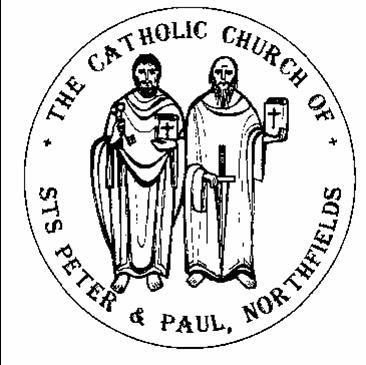 38, Camborne Avenue, Ealing, London, W13 9QZ.  Tel. 020 8567 5421e-mail: northfields@rcdow.org.uk; website: http://parish.rcdow.org.uk/northfieldsFacebook page: https://fb.me\38camborneavenueParish Priest: Fr. Jim Duffy; Parish Deacon Rev Andrew GoodallPastoral Assistant: Anna Maria Dupelycz; Parish Administrator: Rosa BamburyAlternative Number: 07787 048144 (Anna); northfieldscat@rcdow.org.uk  Office Opening Hours: 10.30am to 2.30pm Monday, Tuesday, Wednesday and Friday.Sacraments and Devotions:Sacraments: on enquiry; devotions: Rosary after morning weekday Mass.In case you are admitted to hospital........In light of data protection please indicate on entering hospital that your details are to be passed to the RC Chaplain. Also state that you would like the RC Chaplain to visit you.																																	Psalter week 1 __________________________________________________________________________________________________29th Sunday in Ordinary time Year C 														Sunday 16th October 2022__________________________________________________________________________________________________Readings for This Week (29th Sunday Year C) Exodus 17:8-13,  Ps 120, Timothy 3:14-4:2, Luke 18:1-8Readings for Next Week (30th Sunday Year C) Ecclesiasticus 35:12-14,  Ps 33:2-3, Timothy 4:6-8, Luke 18:9-14___________________________________________________________________________________Reflection from Fr. Hilary – The Best Approach to Death (4)Education and Death: As you know, in the important matter of education, people talk frequently about education for life.  Good – Although I often wonder if by ‘life’ they mean simply getting a good position, preferably one with big money and authority and settling down and then ‘bob’s your uncle’!  Life, of course, means a great deal more than that.However, I’d like to attend one of those meetings where people in education discuss the matter of preparing their students for life.  I’d love to get up and put a spanner in the works by shouting “And what about education for Death?!”  Can you imagine the reaction – heads turning around slowly, faces with looks of horror, wanting to get a glimpse of this nutter!  They would want to know how did this twit get into this gathering of us sane people?  A few of them would stagger out to the corridor with their mobiles frantically ringing up the men in white coats to come quickly and carry away the wackiest guy they ever had to deal with!  My only hope of escape would be to do a James Bond type of exit before I’d be throttled!Seriously though, you know what I’m getting at.  All the points I’m making in these seven articles on Death need to be borne in mind here.  To preclude the subject of Death gives a distorted and impoverished view of life, such a short life.  A sound approach to life.  A sound approach to life must involve taking Death seriously.  After all, Death is the only 100% certainty about life!  Death enlightens life profoundly – if we let it.  By mentally excluding Death from our life, we cannot live a life sound and truthful – full of truth.  It follows that by admitting Death into our consideration of life we enlarge and enrich that life.  Read again number 2.  To preclude the subject of Death therefore in education is to sell the students short and the educators themselves.  A huge amount of wisdom would be lost.  And if education doesn’t lead to wisdom as distinct from mere knowledge, then it is self-defeating.Tailpiece:		“We run after values that, at death, become zero.  At the end of your life nobody asks how many degrees you have or how many mansions, or how many Rolls Royces you could afford.  That’s what dying patients teach you.”  			Dr Elisabeth Kübler-RossPlease keep for prayerful reflection__________________________________________________________________________________________________Liturgical Ministries: a) Altar Servers  New recruits required.  Anyone eligible who has celebrated First Communion. Please contact Deacon Andrew (andrewgoodall@rcdow.org.uk)  Training session Tuesday 11th Octoberb)  Music in Mass :  Rehearsals as follows: 11.30am: Weds and 10.00am on Thurs.  Both rehearsals begin at 7.30pm in the church.  Entrance on Wednesdays, via the parish office on Felton Road.  New musicians and singers of all ages always welcome to join.  c) Readers and Eucharistic Ministers    We need to increase the numbers exercising these ministries.  For more information or to express an interest, please contact Anna or Deacon Andrew.  (This includes young readers i.e. Post-First Communion upwards.)   Introductory meeting for new readers: Monday 31st October, 7.00pm, in the Church.Nursery, Reception and Sixth Form Applications  Details of when Fr Jim will be available to sign forms will be given after half term.  Please check the parish newsletter. Should you require copy baptism certificates, please e-mail Rosa at northfields@rcdow.org.uk with name of child, date of birth and approximate date of baptism.Fundraising Evening in Aid of Ealing Food Bank    An evening of music and song with ‘A Wing and A Prayer’ and friends, Sat. 29th October, 8.00pm – 11.00pm, Parish Hall.  Tickets £5, on sale next weekend after all Masses.Masses this weekSunday 16th October (29th Sunday Year C)							Thursday 20th October 											(Sat.) 6.00pm Marek Rybowicz (LD.)											No Mass														 8.30am	Ann Gahan (Int.)																														10.00am	People of the Parish											Friday 21st October 												11.30am	Fr Matthew														 9.30am 	Mary Teresa Crowley (LD.)							 6.00pm	Jadwiga Treszka (Ann.)																																																Saturday 22nd October (St John Paul II)				Monday 17th October (St Ignatiuis of Antioch)							No Morning Mass	 9.30am	Kelly Ann Rehill		(1st Ann.)																																											Sunday 23rd October (30th Sunday Year C)Tuesday 18th October (St Luke)										 (Sat) 6.00pm Eileen Lally (LD.) 6.00pm	Kelly Ann Rehill		(1st Ann)									 8.30am	Mark Gahan (Int.)	Sarah Matthews (Ann.)								(St John de Brebeuf, Isaac Jogues			10.00am	Philomena Larkin (Ann.)		Wednesday 19th October ( &Co St Paul of the Cross)					11.30am	Maureen Lappin (Ann.)			9.30am For the people of Creeslough, their familes and Fr John Joe Duffy	 	 6.00pm	Anna Borras (LD.)						Prayers for the Sick    We pray for those suffering from illness and their carers: Aimi McEwan, Doreen Foley, Vera Zunzic, Anna Keane, Barbara Lennon Snr, Teresa Hartnett, Stephania Pullin, Geraldine Davison, Dave Mortby, Cerys Edwards, Andrew Chandiram,, Kathleen Walsh, Donna O’Hagan, Ann Hagan, Alan Worman. Sankar Ghosh, Margaret Adu, Therese Biks, Shantha Kumari, Sagundala Devi, Victor Young, Ernst Barroclough, Kathleen O’Donoghue, .John Paul Tobin, Our Lady, help of the Sick, pray for us.Prayers for those Recently Deceased and Anniversaries    We pray for the repose of the souls Seamus Rowntree, Marek Rybowicz, Teresa Crowley, Anna Borras and all those whose anniversaries occur around this time, including Jadwiga Treszka, Kelly Ann Rehill, Philomena Larkin, Maureen Lappin  May their souls and the souls of all the faithful departed through the mercy of God rest in peace.  AmenCatechetics (Sacramental Preparation)  Contact Anna initially on or 07787 048144 with enquiries and queries.  Please include a mobile/phone number with your e-mail enquiry.Infant Baptism  Participation in a short preparation course is required before celebrating the sacrament.  For more information, please contact Anna preferably by e-mail initially.  Children’s Liturgy of the Word    during 10am Mass, term time.  Liturgy is aimed at children aged 3 -7 (Nursery to Year 2).  We currently have sufficient leaders but more helpers are needed for this ministry to run safely and in accord with Safeguarding guidelines.  Please contact Anna as soon as possible.  DBS checks processed by the diocese are required for this role.  For more information, contact Anna. First Reconciliation and Communion 2023      Children’s session for ‘Paul’ group takes place Weds. 19th October,  6.00pm for 6.15pm start, in the Parish Hall.Confirmation 2023   Next session will be for ‘Gifts’ group, Sun. 16th October, 4.00pm to 5.30pm, Parish Hall.  Anyone older than Year 11 (age16), wishing to be confirmed, please contact Anna to discuss possibilities.  Thinking of Becoming Catholic?  Or would like to know more about the Catholic faith?  For more information on how to go about this, please contact Anna to arrange an informal chat in the first instance.Catechists    urgently needed to serve across the age range.  Volunteers, who may be interested in this particular and most important ministry should please contact Anna if you would like to know more and to arrange a chat at a mutually convenient time.  Theology degrees not required!  PParent and Toddler Group    Wednesdays from 9.30am to 11am, in the Parish Hall, more volunteers needed to help run the group. Please contact Rosa or Anna in the parish office.Autumn Faith Sharing    ‘The Journey We Share’ is available from the back of the church for group or individual use.  Suggested donation of £2 to help cover costs and for a donation to be made to the work of the Agency for Evangelisation who has produced the resource.  Please place money in the ‘Catholic Papers’ box.  Large print copies also available.  The season is due to begin 23rd October, running for 5 weeks.  It explores over five sessions some of the emerging themes of our recent Synodal Pathway. It will take us a few steps further along the road of becoming and remaining a Synodal Church.  The current house groups are unable to accommodate new members.  If you would like to host a group, or be part of a group, please contact Anna in the first instance.  There is a possibility of a group being held in the parish hall after morning Mass on a Monday or Friday.  This would need a leader.  To read what this involves go to https://rcdow.org.uk/att/files/faith/sharing%20faith%20in%20a%20small%20community.pdf Thank you and Goodbye – We would like to say Thank you and Goodbye to Fr Matthew for his celebration of parish Masses over the months he has been in Ealing.  He is heading back to Africa this week.  We wish him well in his future.Ealing Soup Kitchen: Mondays 6-8pm  for Takeaway hot meal, clothes, barber at Salvation Army Hall, 6 Leeland Road, W13 9HH.  Fridays 1-1.30pm Refreshments, clothes, barber and showers, at St Johns Mattock Lane and Saturdays & Sundays 3.30-5pm Hot meal and Fellowship also at St Johns Mattock Lane.Finance Meeting – The next finance meeting will take place on Monday 17th October at 8pm in the Parish house.Safeguarding   The Parish reps are Susie Worthington, northfieldssg2@safeguardrcdow.org.uk and Tracy Paterson northfieldssg1@safeguardrcdow.org.uk